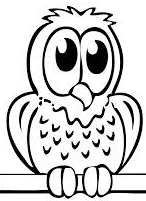 Častice sú slová, ktorými vyjadrujeme svoj osobný vzťah k tomu, o čom hovoríme. Hovoríme im aj osobné slová. Najčastejšie používané častice: iste, možno, sotva, čoby, hoci, dokonca, nie, veru, naozaj, kdeže, nech, áno.1. Podčiarkni vo vetách častice.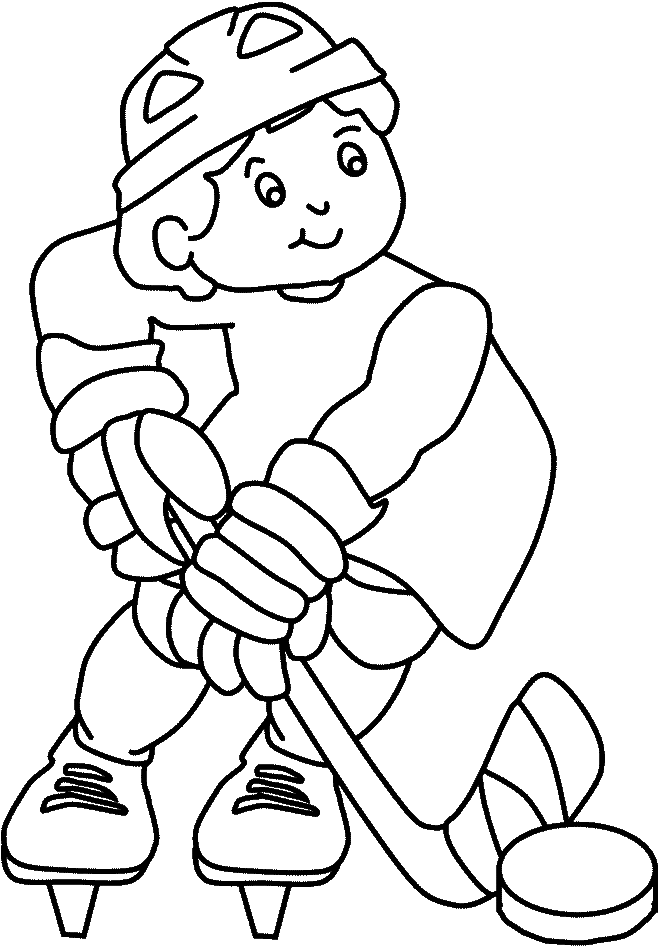 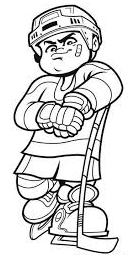 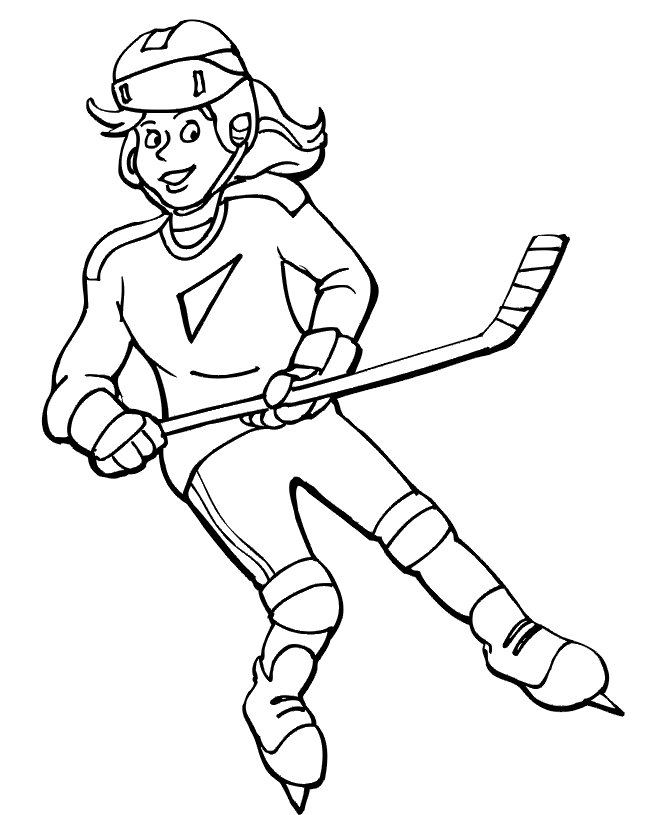 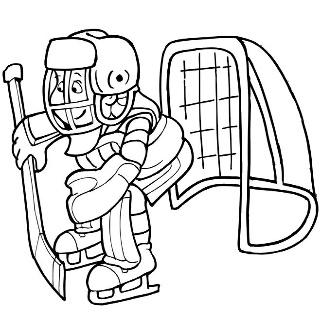 2. Utvor a napíš častice.______________		______________		______________		______________	3. Doplň do viet častice. ____________, zajtra nemôžem ísť do kina. ____________ sa mi podarilo vyhrať preteky.____________ už mám aspoň sto odznakov.____________, ochorel som a musel som ležať v posteli.____________ sa mi zajtra podarí opraviť tú zlú známku z matematiky.4. Vyfarbi v tabuľke častice.Akým slovným druhom sú nevyfarbené slová? _____________________ Citoslovcia sú slová, ktoré vyjadrujú city a vôľu alebo napodobňujú rozmanité zvuky. Najčastejšie používané citoslovcia: 1. Napíš, aké zvuky vydávajú tieto zvieratá. 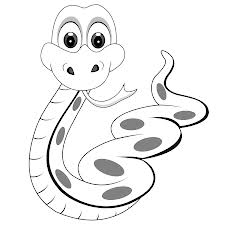 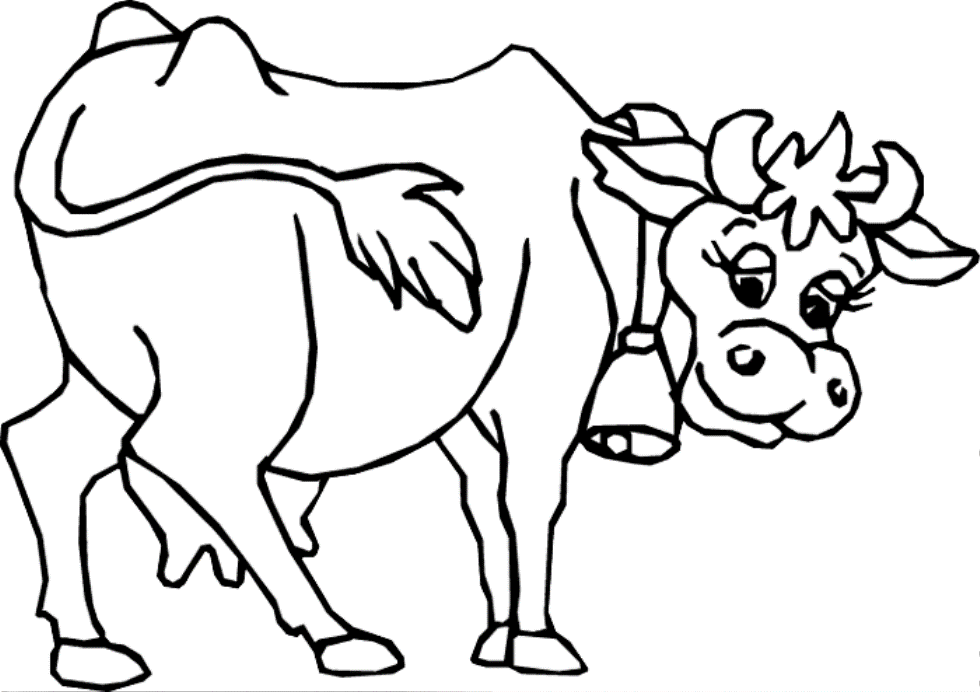 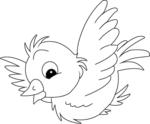 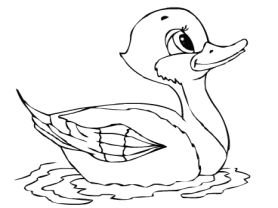 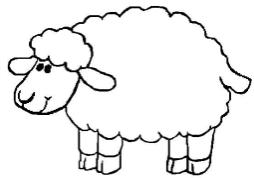 _____________	_____________	_____________	_____________	_____________2. Priraď citoslovcia k obrázkom. 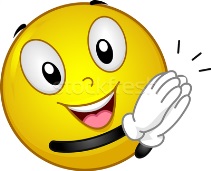 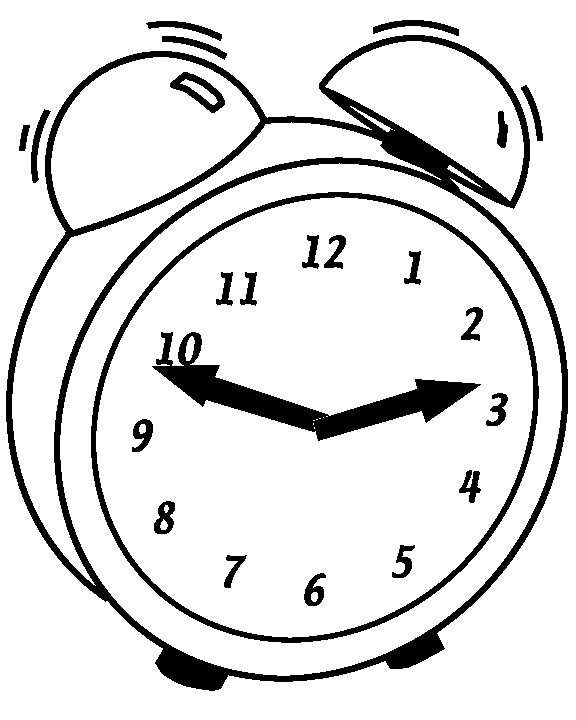 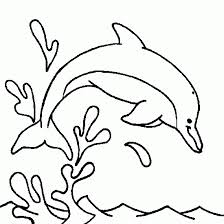 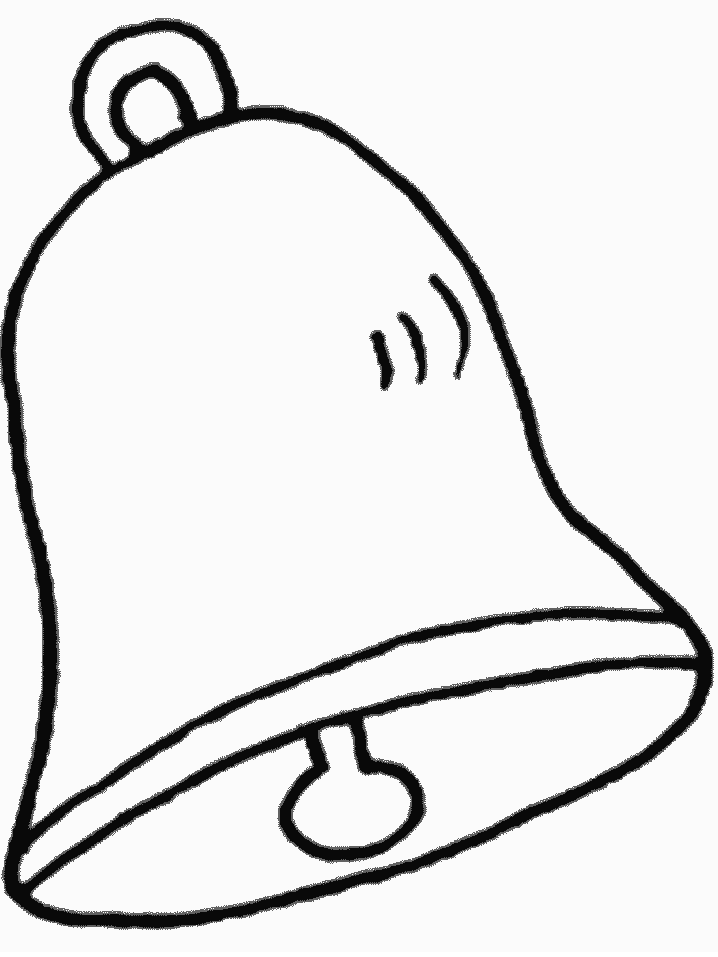 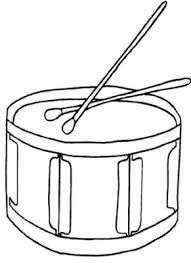 3. Podčiarkni vo vetách citoslovcia.Jaj, zaspal som!				Cŕŕ, zazvonil budík.Fidli-fidli na husličky.			Cha-cha, zasmial sa Jakub.Hijó-hijó na koníčku. 			Fuj, toto nemám rád.Čáry-máry, nech sa zjaví.		Au, to bolí!Ahoj, ako sa máš? 			Žaba čľup do vody.Hurá, sú prázdniny!			Mňaúú, žalostne zamňaučala mačka.Kukuk, ozývalo sa z lesa.		Buch, niečo spadlo v kuchyni na zem.4. Doplň do viet vhodné citoslovcia.__________, kto volá?			__________, vonku je riadna zima.		__________, krákala vrana.		__________, čo to tu smrdí?určitezajtraistenikdysotvadávnovečermožnovľavoánosmutnohoci